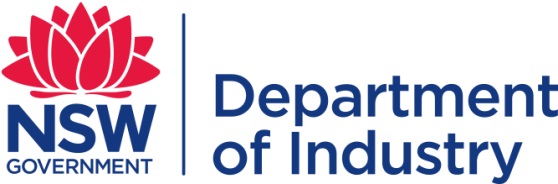 WATER PILOT TECHNOLOGY PROGRAM Application FormMARCH 2018Water Pilot Technology ProgramApplication FormThe NSW Department of Industry, through the Water Pilot Technology Program, is offering grants to develop and pilot innovative technologies to assist water compliance and environment water protection activities.The Water Pilot Technology Program is open to public or private sector research organisations, public or private companies, associations or consultancies, which are based or operating in Australia.Grants will be awarded on a competitive basis. The Department does, however, reserve the right to provide support outside of a competitive grants round to develop and pilot other innovative technologies for water monitoring and compliance activities. For further information about the Water Pilot Technology Program, including eligibility and selection criteria, please refer to the Guidelines for Applicants which can be found at www.industry.nsw.gov.au/water-pilot-tech-program This application form must be:completed in full and signed by an Authorised Officer of the applicant; andcompleted submitted electronically.CLOSING DATEThe closing date for applications is 9:00AM AEST, MONDAY 23 APRIL 2018.SUBMISSION OF APPLICATIONSForms should be submitted electronically to: water.technology@industry.nsw.gov.au  
TIMETABLE FOR ASSESSMENTNote: the Department, at its discretion, may vary the timetable.CONTACTIf you have any questions about the Water Pilot Technology Program, please contact:Mr Carlos BowkettNSW Department of Industrycarlos.bowkett@chiefscientist.nsw.gov.au02 9338 6785A.1.	Name of the applicantA.2.	Location of the applicantA.3.  Type of applicant - Please select one of the following categories:University or public research organisationBusinessOther, please specify: _________________________________________A.4.	Applicant Contact DetailsA.5.	List other applicant partners or core participants in the project (name and organisation)A.6.	Specify any conflicts of interest (potential, perceived or actual) the applicant(s) or core participant(s) have including how the applicant proposes to manage these.B.1.	(a) Describe the proposed technology, and which if any Defined Challenge you address; (b) Describe the objectives of the pilot or proof of concept project; and (c) Describe the key deliverables of the pilot or proof of concept project. Describe pilot project, its objectives and deliverables (maximum 500 words).B.2.    Funding amount requested B.3.    What are the benefits of the proposed technology?  Describe the benefits of the technology and value to the regulatory, compliance or environmental water protection activities in terms of providing additional auditable, verifiable and accurate data to assist compliance activities, and time and cost savings (maximum 1000 words) (Selection Criteria (i)).B.4.	How does the proposed technology support monitoring, compliance or modelling capabilities? Define how the proposed technology satisfies the Problem Statement. Define the monitoring, compliance or modelling capabilities this proposed technology offers the Department, or how the proposed technology offers a substantial improvement to existing capabilities (maximum 1000 words) (Selection Criteria (ii)).B.5. 	How is the applicant capable and suitable to conduct or direct a pilot or proof of concept of the proposed technology? Define the capability and suitability of the applicant; refer to any relevant experience, skillsets and resources (maximum 500 words) (Selection Criteria (iii)).B.6.	How does the proposed technology meet the Technical Considerations, and how could it be implemented in the Department’s operations? Describe how the proposed technology meets the Technical Considerations and the feasibility of implementing the proposed technology in the operations of the Department and/or water stakeholders. This includes whether the technology provides quality outputs for monitoring, compliance or modelling; whether it meets relevant Australian Standards (e.g. metering technology is pattern approved and verified); the reliability and security (e.g. tamper-proof) of the technology; and whether it could be integrated with existing systems and operations (maximum 1000 words) (Selection Criteria (iv)).B.7.	How is the proposed technology cost-effective and practical? Describe how the proposed technology could be cost-effectively implemented state-wide, including in remote areas and harsh climates; and how it would be practically usable by the appropriate operators (maximum 500 words) (Selection Criteria (v)).B.8.   Other Funding Sources – Please list any other major sponsors and partnersB.9.   Estimated budget of the proposed project – please list budget allocation in the fields below against each line item (Selection Criteria (vi)).B.10. 	Additional points not covered to support the application (Maximum 500 words)NOTE: Please print this page, sign, scan and email with application.I certify that:All details in this application are true and complete, and all named participants in the application have agreed that this application is an accurate representation.I have identified any information that the applicant requests to be treated as confidentialAuthorised officer of the applicantName				___________________________________________________Position 			___________________________________________________Signature			________________________		Date	____/____/____Friday 23 March 2018Applications openMonday 23 April 2018Applications closeMay 2018Applicants are notified of outcomeJune 2018Grants are issuedA. IDENTIFICATIONNamePositionOrganisationABNAddressPostal AddressEmailWork PhoneWork FaxB. DETAILSNameAmountProject Budget2018/19Details (provide calculation)IncomeNSW Water Pilot Technology Program funding requested$Other sources of income e.g. grants, in-kind contributions (specify below)$$$Total Income$ExpenditureSalaries$Staff on-costs$Maintenance$Travel$Other Operating (specify below) $(a)$(b)$(c)$(d)$Capital Expenditure – Major Equipment$Capital Expenditure – Other (specify below)$(a)$(b)$(c)$(d)$Total Expenditure$C. CERTIFICATION AND DECLARATIONEND